Maminka a koráleMoje mamka na bále, poztrácela korále. Jakou barvu asi mají? Honem všichni jdeme je najít.___________________________________________________Hledání korálkůpomůcky: barevné papíry, víčka od PET lahví, hudbaV prostoru jsou rozházené PET víčka a děti dle pokynů učitelky víčka sbírají na barevné papíry, které jsou rozmístěné po prostoru, činnost je doplněná hudbou a při zastavení hudby se zastaví i děti, při spuštění hudby se děti zase věnují sběru víček.Těstovinové korálepomůcky: těstoviny penne, barevné fixy nebo tempera, provázek, sáčkyPokud zvolíme variantu barvení temperou, dáme barvu do sáčku a naházíme do něj těstoviny. Uzavřeme a zatřeseme sáčkem tak, aby se každá těstovina obarvila. Postup opakujeme s jinou barvou. Po obarvení těstovin můžeme část smíchat i s jinými barvami a pozorujeme, jak se změní jejich barva. Po uschnutí můžeme navlékat. Těstoviny, které budeme barvit fixou snadno nakreslíme a navlečeme. Autor: Tereza Krásnická, Učitelky ze školky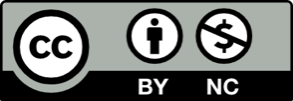 Toto dílo je licencováno pod licencí Creative Commons [CC BY-NC 4.0]. Licenční podmínky navštivte na adrese [https://creativecommons.org/choose/?lang=cs]